Modèle de chandail de hockey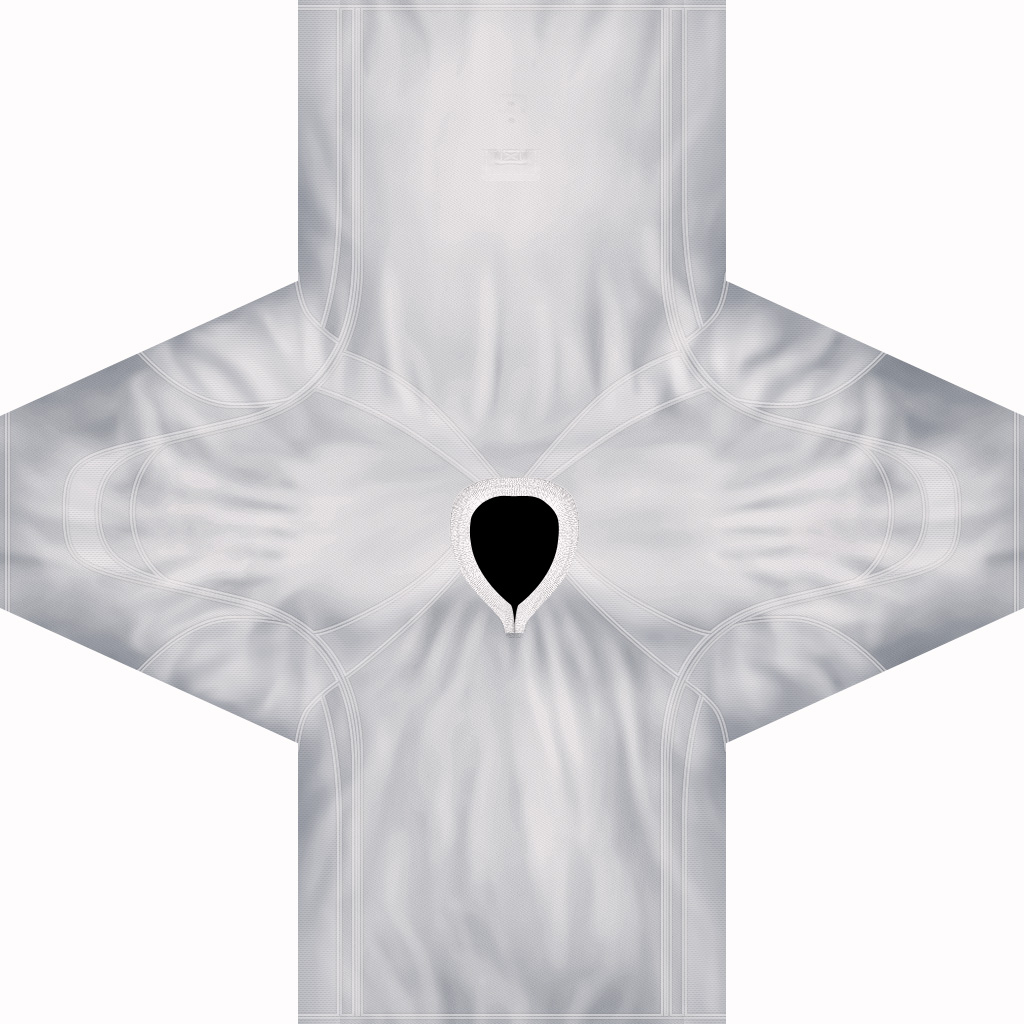 Matière :Études socialesTitre :Conception d'un chandail de hockey communautaireAnnée :2e annéeObjectif :Les élèves examinent des communautés inuites, acadiennes et des Prairies du Canada. Ils identifient les différences et les ressemblances entre leur communauté et une de ces communautés.Liens avec le curriculum :Où sont situées les communautés inuites, acadiennes et des Prairies du Canada?Comment ces régions géographiques sont-elles différentes de l'endroit où nous vivons?Quelles sont les régions géographiques majeures, les reliefs et les plans d'eau de chacune des communautés?Quelles sont les différences majeures entre les climats de ces communautés?Quels facteurs géographiques ont déterminé l'établissement de chacune de ces communautés?  Comment les facteurs géographiques de chaque communauté forment-ils son identité?Matériel :Livres au sujet des communautés canadiennes inuites, acadiennes et des Prairies.Images de chaque communauté tout au long des saisons.Modèle de chandail de hockeyActivité :L'enseignant présente le thème du hockey à partir d'une histoire, d'un poème ou d'une image d'une communauté qu'un élève étudie.  Les élèves sélectionnent une communauté inuite, acadienne ou des Prairies.Faire une séance de remue-méninges d'une liste d'éléments qui sont reliés à leur communauté sélectionnée, en utilisant les questions dans la section « Liens avec le curriculum » comme guide pour leur recherche.Concevoir un chandail de hockey pour la communauté qui reflète l'essence de la communauté (un nom d'équipe pourrait être ajouté)Renforcement :Les élèves partagent leur chandail de hockey avec leurs compagnons de classe. Ils comparent et mettent en contraste leur chandail.Utilisez des crayons pour les tissus et transférez le croquis sur un vieux t-shirt.Évaluation :Les élèves démontrent une compréhension des caractéristiques physiques qui forment une communauté.